VERENIGING “HET NEDERLANDS FELL PONY STAMBOEK”        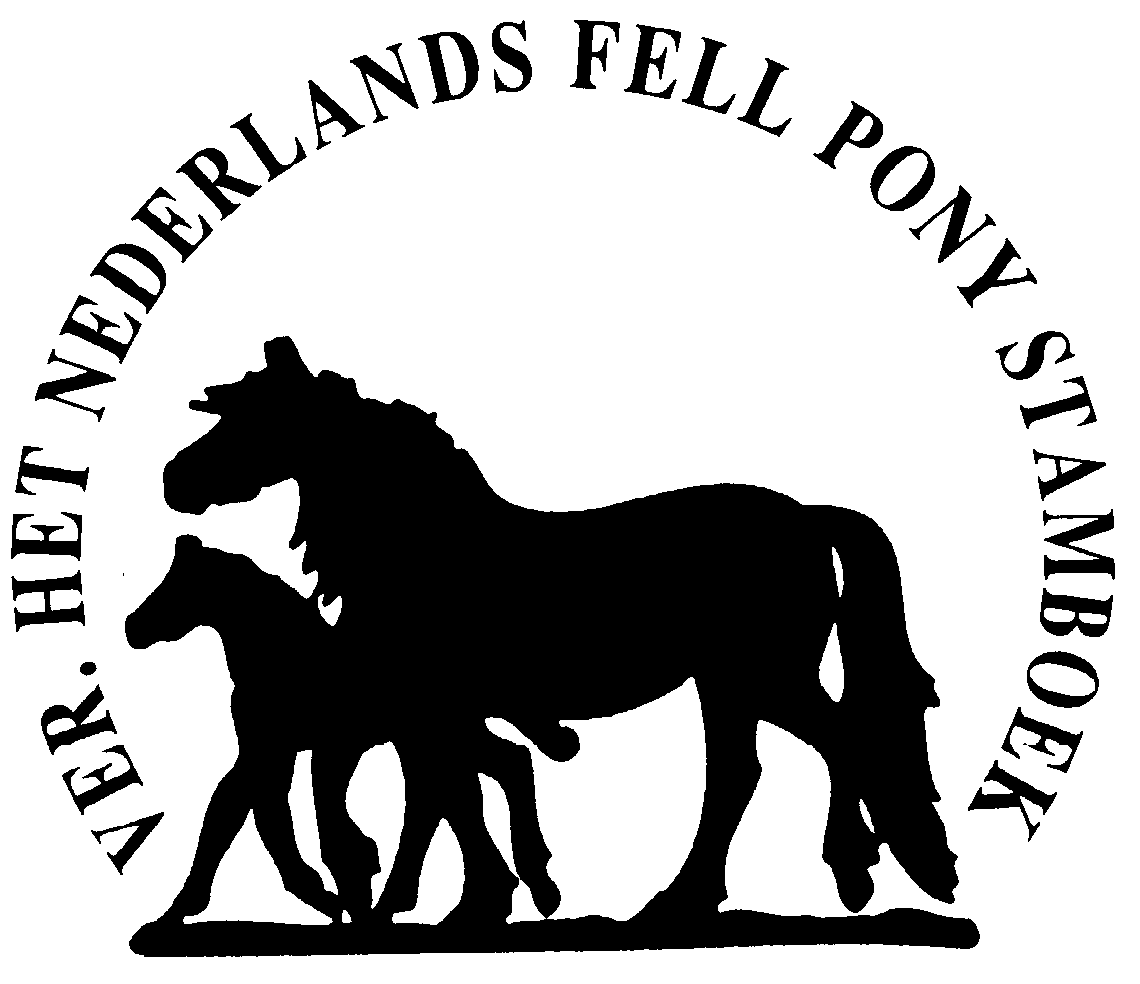 AANMELDINGSFORMULIER voor de keuringsdag op zaterdag 18 september 2021, Manege Deltaruiters, IJsselmuiden.
INZENDEN TOT 1 aug. 2021 aan NFPS, Wielstraat 11, 5109 TK ‘s Gravenmoer of email: info@nfps.nl. 
Het inschrijfformulier is ook digitaal in te vullen via onze website www.nfps.nl onder tab ‘keuringen’.
De eigenaar geeft door insturen van dit formulier toestemming voor publicatie van de persoonsgegevens in de catalogus. Bij meer aanmeldingen zelf kopieën maken s.v.p.Naam en levensnr. van pony/veulen: Geboortedatum en geboorte jaar:	 Var + reg.nummer  :    Moeder + reg.nummer     Eigenaar, naam:   	Woonplaats:           Fokker, naam:       Woonplaats:         	 KEURING AAN DE HAND – DE RUBRIEK  WAARAAN  WORDT DEELGENOMEN, AANKRUISEN.			.*Rubriek erekampioenschap voor alle merries die in het verleden dagkampioen geweest zijn. Merries worden gekeurd en geplaatst op catalogus volgorde, waarna de strijd om het erekampioenschap plaats vindt.      Aankruisen, indien u bij de pony / het veulen “te koop” wilt laten vermelden in de catalogus.RubriekVeulen chippen op keuring ja/nee?1    Hengstveulens (geboren voor 15 mei)2    Hengstveulens (geboren 15 mei en later) 3    Merrieveulens (geboren voor 15 mei)4    Merrieveulens (geboren 15 mei en later)5    Entermerries6    Twentermerries7    Driejarige en oudere merries voor stamboekopname 8    Vier- en vijfjarige stamboekmerries9    Zes- en zevenjarige stamboekmerries10  Acht- en negenjarige stamboekmerries11  Tienjarige en oudere stamboekmerries12  Stermerries tot 7 jaar13  Stermerries 8 jaar en ouder14 Driejarige en oudere ruinen15 Erekampioenschap (gratis)*